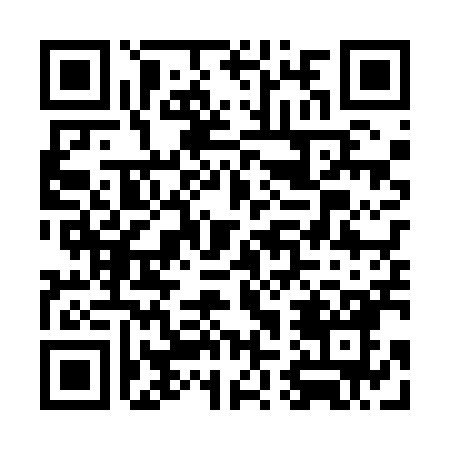 Prayer times for Sabangan, PhilippinesWed 1 May 2024 - Fri 31 May 2024High Latitude Method: NonePrayer Calculation Method: Muslim World LeagueAsar Calculation Method: ShafiPrayer times provided by https://www.salahtimes.comDateDayFajrSunriseDhuhrAsrMaghribIsha1Wed4:155:3111:533:056:167:282Thu4:145:3011:533:046:167:283Fri4:145:3011:533:046:177:294Sat4:135:2911:533:036:177:295Sun4:125:2911:533:036:177:296Mon4:125:2911:533:026:187:307Tue4:115:2811:533:026:187:308Wed4:115:2811:533:026:187:319Thu4:105:2711:533:036:197:3110Fri4:095:2711:533:046:197:3211Sat4:095:2611:533:046:197:3212Sun4:085:2611:533:056:207:3313Mon4:085:2611:533:056:207:3314Tue4:075:2511:533:066:207:3415Wed4:075:2511:533:076:217:3416Thu4:065:2511:533:076:217:3517Fri4:065:2411:533:086:217:3518Sat4:065:2411:533:086:227:3619Sun4:055:2411:533:096:227:3620Mon4:055:2411:533:096:227:3721Tue4:045:2311:533:106:237:3722Wed4:045:2311:533:106:237:3823Thu4:045:2311:533:116:237:3824Fri4:035:2311:533:126:247:3925Sat4:035:2311:533:126:247:3926Sun4:035:2311:533:136:247:3927Mon4:035:2211:543:136:257:4028Tue4:025:2211:543:146:257:4029Wed4:025:2211:543:146:257:4130Thu4:025:2211:543:156:267:4131Fri4:025:2211:543:156:267:42